Steering BOARD Application Form        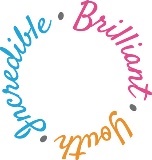 Please fill out the sections below in as much details as possible. PERSONAL DETAILSPrevious Work HistoryPlease provide details of your previous work experience in the section below or attach your CV.Why do you want to become a meMBER of OUR STEERING BOARD? Please outline how you can support us and what you hope to achieve by becoming a member of our Steering Board. Please refer to the role description for guidance.ARE THERE ANY OTHER AREAS YOU THINK YOU MIGHT BE ABLE TO HELP WITH? Please Tick/HighlightReferencesPlease give the names and addresses of two people that have known you for a year or more that can provide a reference for you. They should not be friends or relatives.HealthDo you have any health conditions are disabilities we should be aware of? Please list below.DisclosureDo you have any unspent criminal convictions under The Rehabilitation of Offenders Act 1974 or anything that may present a conflict of interest? DeclarationI hereby declare that the information I have provided is true.Name:                                                                                              Signature:                                                               Date:First Name:                                                                                             Surname:AddressDate of Birth:                                                                                          Age:Home Telephone No:                                                                          Mobile Telephone No:Email Address:                                                                                                                              Gender:Current Role: Employer: Date started:                                                                                             	Please describe your role:	Please describe your role:Previous Role: Employer: Date started:                                                                                             Date finished:Previous Role: Employer: Date started:                                                                                             Date finished:Education (teaching and learning, the National Curriculum)Works experience and Internships for young peopleYouth WorkMarketing and PR Finance & fundraising (including fundraising events and bid writing)Corporate Social Responsibility and PhilanthropyYoung People’s mental healthCoaching and MentoringImproving young people’s confidence and self esteemRelationship building and business developmentMonitoring and evaluationUniversity careers services and support networksOther (please describe): Name:Address:Email add:Telephone number:Relationship to you:Name:Address:Email add:Telephone number:Relationship to you:If yes, please detail here: